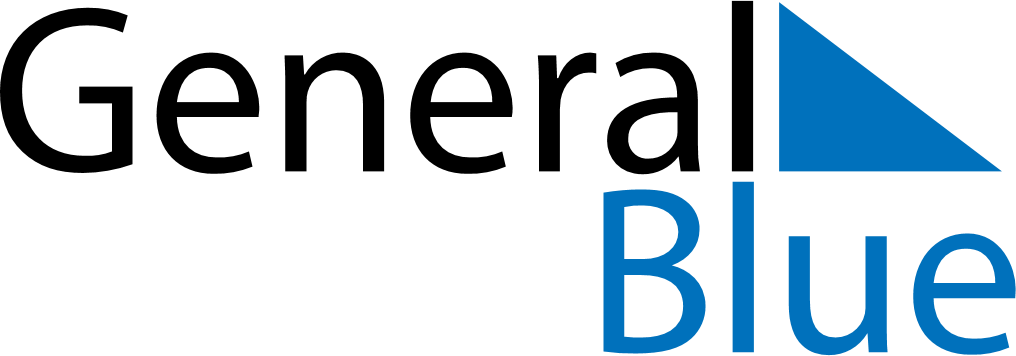 August 2052August 2052August 2052August 2052August 2052SundayMondayTuesdayWednesdayThursdayFridaySaturday12345678910111213141516171819202122232425262728293031